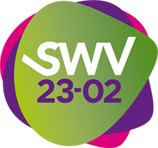 Algemene gegevens:De visie van OBS Het Vastert is dat alle kinderen zich optimaal moeten kunnen ontwikkelen, rekening houdend met hun mogelijkheden. Kinderen moeten hun talenten kunnen ontdekken en deze optimaal kunnen ontwikkelen. Kinderen moeten met plezier naar school gaan in een positieve sfeer en vanuit de kernwaarden veiligheid, verantwoordelijkheid en respect. De missie van onze school is samen te vatten in "Een fijne schooltijd maken we samen" : -Samen respecteren en accepteren wij elkaar-Samen houden wij het netjes en veilig -Samen zijn wij zuinig op onze spullen. Vanuit onze kernwaarden willen wij: -Werken aan een school waar gepersonaliseerd leren voorop staat -Optimale kansen bieden voor onderwijskundige en pedagogische behoeften -Zorgen voor een veilige speel-, leer- en werkomgeving die betekenisvol voor de lln -Resultaat gericht werken -Veel aandacht geven aan waarden en normen -Talentherkenning en ontwikkeling bij kinderen versterken-Zelfstandigheid bij kinderen versterken -Bouwen aan een 'lerende organisatie' waarbij leren leren, leren communiceren en leren je eigen geluk organiseren centraal staat -Dat alle kinderen en leerkrachten persoonlijke groei doormaken We vinden het een uitdaging om alle kinderen passend onderwijs te bieden.We zijn er trots op dat we tegemoet kunnen komen aan de instructie- en ondersteuningsbehoeften van de kinderen door de basisbehoeften competentie, relatie en autonomie te ontwikkelen. Dit doen we door een zinvolle en betekenisvolle leeromgeving te creëren en hoge verwachtingen te hebben. Maar ook met geduld. Het gras groeit immers niet sneller door eraan te trekken maar de wortels water te geven. Om optimaal te kunnen leren werken wij aan een goede werkhouding, een goede beheersing van de kernvakken, een brede algemene basiskennis, beheersing van de benodigde vaardigheden en het kunnen toepassen van de executieve functies. Door dit expliciet te onderwijzen werken we aan de autonomie van alle kinderen, onafhankelijk van intelligentie of sociale afkomst.  We zijn trots op ons pedagogisch klimaat. We zijn een PBS school waarin we gedragsproblemen willen voorkomen. We besteden wekelijks aandacht aan gedragslessen. Ontwikkeling van eigenaarschap bij de kinderen vinden wij belangrijk.In de ondersteuning van leerlingen kunnen verschillende velden worden onderscheiden. Geef hieronder per veld of dit aanwezig is en op welke wijze dit wordt ingezet.De verschillende vormen van ondersteuning (binnen de groep of buiten de groep)Hier is nog ruimte voor mogelijke aanvullende opmerkingen SCHOOLONDERSTEUNINGSPROFIELversie 20180606SchoolnaamOBS Het VastertLocatieVastertlanden 167Brinnummer17SQBestuursnummer41565AdresVastertlanden 167Telefoon0534783818e-mail schooli.rekers@consentscholen.nlNaam directeurIlse Rekerse-mail directeuri.rekers@consentscholen.nlNaam locatieleidingIlse Rekerse-mail locatieleidingi.rekers@consentscholen.nlNaam ib-erHenriette Brandse-mail ib-erh.brands@consentscholen.nlNaam ib-ere-mail ib-erDeelregioSCHOOLCONCEPTWAARDE EN TROTSORGANISATIE VAN DE ONDERSTEUNINGOmschrijving: Welke vormen van ondersteuning worden er ingezetJa / neeOmschrijving van de ondersteuningDe hoeveelheid aandacht en (extra) handen in de klasJa- Extra verrijking en extra instructie    bij de kernvakken door de     leerkracht - Extra ondersteuning door    klassenassistente - Werken op 3 niveaus bij alle    vakken - Ondersteuning stagiaires - Inzetten van hulpoudersGebruik van bijzondere onderwijsmaterialen Ja- Koptelefoon - Studdy buddy- Snappet  - Auditieve ondersteuning bij         dyslexie - Wiebelkussen - Time timer - Kleurenklok - Pengreepje voor motorische ontwikkeling - Structuur:      meichenbaum/pictogrammenAanwezigheid van ruimtelijke voorzieningen Ja- Spreekkamer- Personeelskamer - KleutertoilettenDe aanwezigheid van specialistische expertiseJa- Leescoordinator - Rekencoordinator - Taalcoordinator - Onderwijskundig ICT-er - Onderwijskundig begeleider - Master SEN - Vakleerkracht bewegingsonderwijs - Jonge kind specialist  - Talentspecialist - Vertrouwenspersonen - PBS Stuurgroepsamenwerking met externe partners rond bijvoorbeeld zorg Ja- SPOE - Diepteteam - Wijkcoach - GGD - Logopedie - Ergotherapie - Kentalis - Bureau Jeugdzorg - KIES - Rots en water- Karakter - Stichting leergeld- Jarabee  - BSO  - IKC - Alles Kidzzz - Mediant - Schakelklasleerkracht - DCT - WijkagentAnders….Ja- Kunst en cultuur coördinator - ConcordiaOp welke wijze wordt de ondersteuning aan leerling met een specifieke onderwijs- en/of ondersteuningsbehoefte georganiseerd? Ja / NeeToelichtingbuiten de groep individueelJa-Onze klassenassistente ondersteunt kinderen incidenteel buiten de groep.  - VVE coach  - KIES - Alles kidzzz - Intern arrangement via samenwerkingsverband - Gesprekken met de wijkcoach - Ergotherapie - Logopedie- Dyslexietrainingbinnen de groep individueelJa-We begeleiden kinderen zoveel mogelijk in de groep. Dit doet de leerkracht zelf en onze klassenassistente -Begeleiding door schakelklasleerkrachtgeordend naar homogene (sub)groepenJa-We werken met homogene groepen in groep 3 t/m 8.heterogene subgroepenJa-Wij werken met combinatiegroepen 1/2 -Met begaafde leerlingen werken wij in heterogene groepen buiten de groepKWALITEIT VAN ZORG VOLGENS INSPECTIE: d.d.: 05-06-2013Tijdens het inspectiebezoek is de kwaliteit van zorg door de inspectie op een of meerdere  onderdelen in beeld gebracht. Voor het verslag van het inspectiebezoek verwijzen we u naar de directeur van OBS Het Vastert SCHOOLPROFIEL (op welk gebied specifieke kennis en kunde door ervaring)Binnen school is enige ervaring op het gebied van:- Begaafde leerlingen - Werken met de nieuwste methode SchatkistBinnen school is veel ervaring op het gebied van:- ICT- Werken met Snappet - Leerlingenzorg - TalentontwikkelingAANVULLENDE OPMERKINGEN VANUIT DE SCHOOLOp basis van ondersteuningsbehoeften van het kind en de mogelijkheden binnen onze school wordt in overleg bepaald of wij als school aan de ondersteuningsbehoefte, al dan niet met een aanvullend arrangement, kunnen voldoen... zodat per kind bekeken kan worden of zijn/haar ondersteuningsbehoefte gerealiseerd kan worden. In principe is een leerling met een TLV SBO / SO niet toelaatbaar.